Тема №2: История заселения территории Ставропольского краяЦель:    - Знакомство с племенами, населявшими территорию края в различное время, их вкладом в развитие территории Ставропольского края; - Воспитывать гражданственность и патриотизм, уважение к культуре и истории своей малой Родины и населяющих её народов;- Отработать умение обобщать и систематизировать знания.Задачи  занятия: познакомить учащихся с племенами, проживающими на Ставрополье с 8в. до н.э. до 15в. н.э., а так же с заселением территории края современными этносами.Оборудование:карта Ставропольского края; карты расселения этносов на Ставрополье;компьютер, мультимедийный  проектор, экран; мультимедийная   презентация   «История заселения территории Ставропольского края».Ход занятияВведениеСтаврополье – Земля лежащая на перепутье Европы и Азии, на великих торговых дорогах древности, привлекала к себе многих своими природными ресурсами, тучными пастбищами, богатствами недр. В ходе миграций менялся этнический состав населения. На образ жизни жителей оказывали влияние не только народы жившие по близости, но и сравнительно далёкие цивилизации античного мира (греки, скифы, сарматы и другие). Большие перемены в этническую карту Ставропольских земель принесло их заселение русскими и украинцами. Нелегко было крестьянам, пришедшим из центральных губерний России осваивать целинные просторы края, да ещё в условиях набегов горцев.   Культура исчезнувших народов воспринималась новыми поколениями, которые обогащали её, и становилась основанием для последующего развития. Каждый народ бережно хранит свои традиции и обычаи. Но некоторые из них в современных условиях меняются. Решительно отбрасываются обременительные и унизительные обычаи, жизнь новых поколений строится на более разумных началах, на принципе равенства людей, на принципе равноправия мужчин и женщин. Образ жизни того или иного народа  носит этническую окраску и очень важно иметь представления об этнических особенностях образа жизни народов проживающих на Ставрополье, так как это позволит более подробно разобраться в причинах расселения какого-либо народа на той или иной территории края. 2. Основная часть     Через территории края, как и всей степной части Северного Кавказа, издревле проходили пути этнических миграций:8 – 7 вв. до н.э. – скифы; 3 – 2 вв. до н.э. -  сарматы; 1 – 3 вв. н.э – аланы; 4 – 5 вв. н.э – гунны; 7 – начало 8 вв. - тюркоязычные болгары; 7 в. – хазары; 13 в. -  половцы. В 13 – 14 вв. Ставрополье разделило судьбу всего Северного Кавказа – татаро-монгольское нашествие. Однако монголы составляли меньшинство населения, большинством  по-прежнему были половцы. Это во многом определило процесс ассимиляции завоевателей-монголов половцами. Половецкий (кипчакский) язык стал официальным языком деловых отношений в этом регионе.      От золотоордынских племён на Ставрополье сохранился ценный археологический памятник. Это остатки города Моджары, бывшего в ту эпоху крупным торговым центром Северного Кавказа. В городе жили и трудились ремесленники, торговцы многих национальностей – монголы, татары, половцы, русские, аланы и др. В ту пору это единственный город не только на территории современного Ставрополья, но и все степной части Северного Кавказа, где строили жилые дома и др. здания из обожженного кирпича. Некоторые из них украшались глазированной плиткой, мозаикой. В городе был водопровод из керамических труб.      После распада Золотой Орды крупнейшей этнической группой на территории Ставрополья были ногайцы. Они являются коренным этносом на Ставрополье.     Ногайцы преимущественно сельские жители и традиционным видом их хозяйственной деятельности является животноводство.     Исторический этнический ареал ногайцев – Ногайская степь.Динамика численности населения:1989 г. – 15 600 человек 2002 г. – 20 700 человек2010 г. – 22 000 человек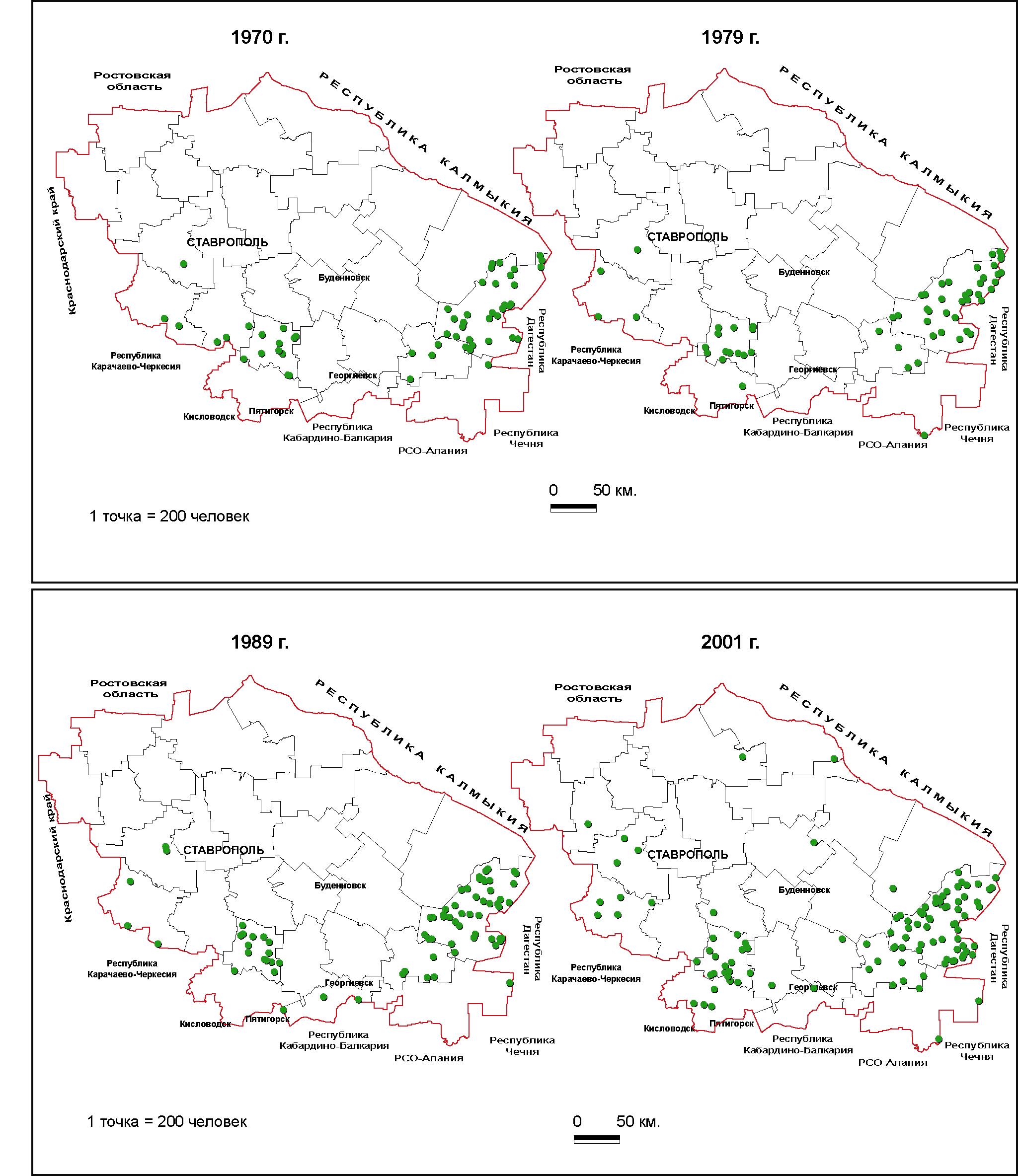 Рис. 1 Расселение ногайцев на Ставрополье (2002 г.).Армяне. В самом конце 18 столетия на территории нынешнего Ставрополья, появилась группа армян из Закавказья. Эмиграция армянского населения за пределы своей родины имеет глубокие исторические корни и восходит к 11веку, когда Армения, перестав существовать как централизованное государство, стала «разменной монетой» между могущественными соседними державами.28 октября 1799 Павел 1 подписал «Высочайшую грамоту», согласно которой армянам переселенцам  выделялась земля для жилья и хозяйственной деятельности. Тем, кто имел склонность к ремеслу и торговле, было «дозволенно основать город на месте, где были старые Моджары, с наименованием оного Святой Крест». Это нынешний город Будённовск.        Со времени укрепления позиций русского государства на Северном Кавказе, иммиграция армянского населения на территорию Ставрополья приобрела особый размах. Длительное время Святой Крест (Карабаглы – так его называло местное население, так как первоначальные жители были выходцы из Карабаха) был городом лишь по названию. Скорее всего, это было торговое село, так как основным занятием жителей явилось земледелие, особенно, виноградарство, шелководство и торговля, преимущественно вином.       На Ставрополье армяне были свидетелями совершенно другого отношения к переселенцам: отсутствие национальной и религиозной дискриминации, опасности физического уничтожения, грабежей и произвола. Наряду с этим русский народ с чувством сострадания принимал бежавших из неволи армян, проявляя внимание и благородное качество дружбы. Во многом это было обусловлено полиэтничностью данного региона.Армяне переселялись на Ставрополье в течении всего 19 в. В середине 19 в. Ставрополь стал заметным центром армянской культуры. В 1851 г. здесь было открыто армянское училище на 30 детей.  Содержала училище армянская община. В это же время была построена армянская церковь. Большая часть прибывших из Закавказья армян стремится поселиться в городах и пригородных районах: г. Ставрополе и Шпаковском районе, в Пятигорске с посёлками Горячеводским и Свободы, Кисловодске, Георгиевске и близлежащих к ним сёлах. Это связано, прежде всего, этнопрофессионализмом армян, в Закавказье они были заняты, прежде всего, в сферах торговли и обслуживания и вели городской образ жизни. Динамика армянского населения:1970 г. – 30100 человек1980 г. – 39000 человек1989 г. – 70171 человек1995 г. – 102400 человек2002 г. – 149249 человек2010 г. – 161300 человек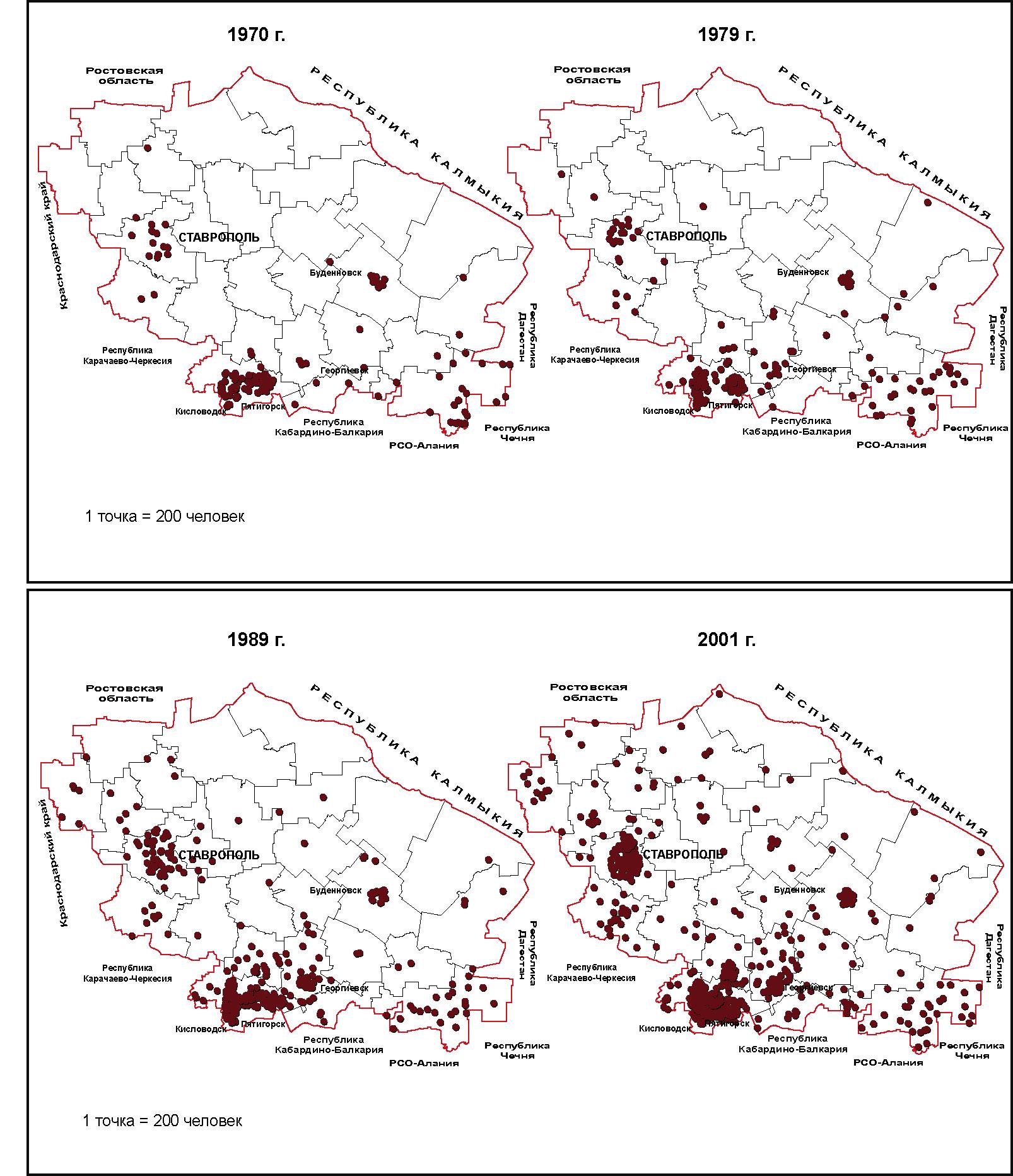 Рис. 2 Расселение армян на Ставрополье (2002 г.).В начале второй половины 19 в. на Ставрополье из Турции стали, переселятся греки. На Ставрополье первая большая группа греков-переселенцев прибыла в 1864 г. Они расселились на территории нынешнего Андроповского и Минераловодского районов. В октябре 1865 г. около 100 греческих семей появилось в районе Пятигорска. Возможности размещения вновь прибывших в городе были ограничены, поэтому их расселяли в сельской местности.По переписи 1989 г. в Ставропольском крае проживало 26828 греков. В Предгорном районе 38,6% и 16% на территории Ессентукского горсовета, в том числе 8% в г. Ессентуки; 7,9% на территории Пятигорского горсовета и 4,5% - на территории Минераловодского района.Динамика численности населения:1989 г. – 26 828 человек2002 г. – 34 100 человек2010 г. – 33 600 человек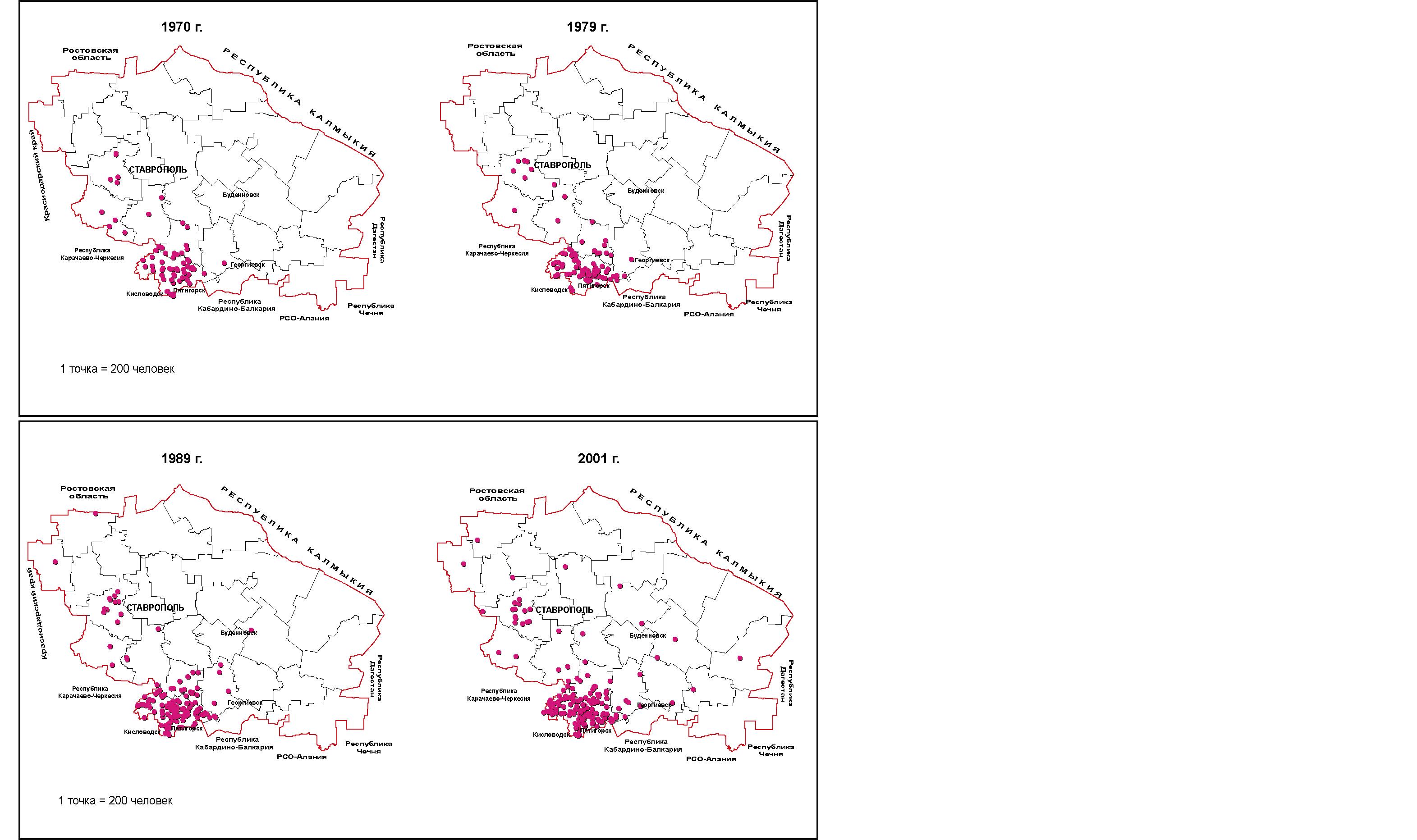 В крае широко развита сеть греческих общественных организаций. В Ставрополе культурная национальная автономия «Анагенниси». В Пятигорске, Георгиевске, Ессентуках, Минеральных Водах, Железноводске, Кисловодске, Предгорном и Андроповском районах функционирую греческие культурно-национальные общества «Этнос», «Эллада» и др.     Сегодня автономия работает над созданием музея истории быта, культуры, этнографии греков Ставрополья. Он поможет жителям нашего края больше узнать о греческом народе. Ставропольские туркмены – это этническая группа, проживающая в степях Ставрополья с 17 в.Несмотря на относительную разбросанность по территории края, ставропольские туркмены, вышедшие 350 лет назад из Азии, представляют единую этническую общность. У них функционирует родной туркменский язык, сохранены исторические и культурные традиции, восходящие как к древности, так и к недавнему прошлому, сформировавшееся на основе культурной интеграции проживающих рядом этносов – калмыцкого, ногайского, татарского, русского и других народов Северного Кавказа. Ставропольские туркмены считают себя северокавказскими туркменами и не смешивают себя с туркменами Средней Азии.     Связь ставропольских туркмен с их соплеменниками, живущими на территории Туркмении крайне незначительна, а их бытовой уклад и язык подверглись сильному влиянию народностей Кавказа: ногайцев, карачаевцев, калмыков и других. Естественно, двуязычие (родной язык и русский) оказалось сильнее, нежели у туркмен Азии. Вплоть до конца 19 в. образ жизни туркменского населения основывался на родовых традициях. Но уже тогда родовое деление стало терять свое прежнее значение.В 1854 г. было заложено первое туркменское селение Летняя Ставка, второе селение было заложено за р. Кумой Зимняя Ставка.В степи, где кочевали туркмены, был основан ряд осёдлых аулов: в 1863г. первый осёдлый туркменский аул Большой Барханчак; в 1864 г. – аулы Малый Барханчак и Куликовы Копани; в 1865 г. – аулы Чур, Маштак-кулак, позже Шарахалсун; Озек-Суак, Айгур, Эдильбай и др.В 1898 г. была открыта первая школа для туркменских мальчиков в Зимней Ставке на 35 человек. В начале 20 века начальные школы были открыты во всех аулах и преподавания в них велось как на русском, так и на туркменском языках.Революция, гражданская война, голод всё это существенно сказалось на сокращении туркменского населения. Если в 1901 г. на Ставрополье туркмен было – 15925 человек, то в 1926 году их осталось 11653 человека.В послереволюционные годы, не смотря на экономические трудности, большое внимание уделялось развитию национальной культуры, обучению детей на родном языке, ликвидации неграмотности взрослого населения. В 1920 г. был организован туркменский район, Летняя Ставка была центром культурной и духовной жизни ставропольских туркмен. Но в 1956 г. во время кампании по укрупнению районов туркменский район был ликвидирован. Обучение в туркменских аулах велось на родном языке до 1965 г., но затем прекратилось. В 1970 г. Туркменский район восстановили, но часть аулов остались за его пределами. Изучение родного языка восстановлено  только в конце 80-х  гг.      По переписи 1989 г. на Ставрополье проживало 11337 туркмен. В крае созданы два туркменских общества: одно из них «союз туркмен Ставрополья» с центром в Ставрополе, второе краевое общество «Ватан» с центром в Летней Ставке.Динамика численности населения:1901 г. – 15 925 человек1926 г. -  11 653 человек1989 г. – 11 337 человек2002 г. – 13 900 человек2010 г. - 15 000 человек.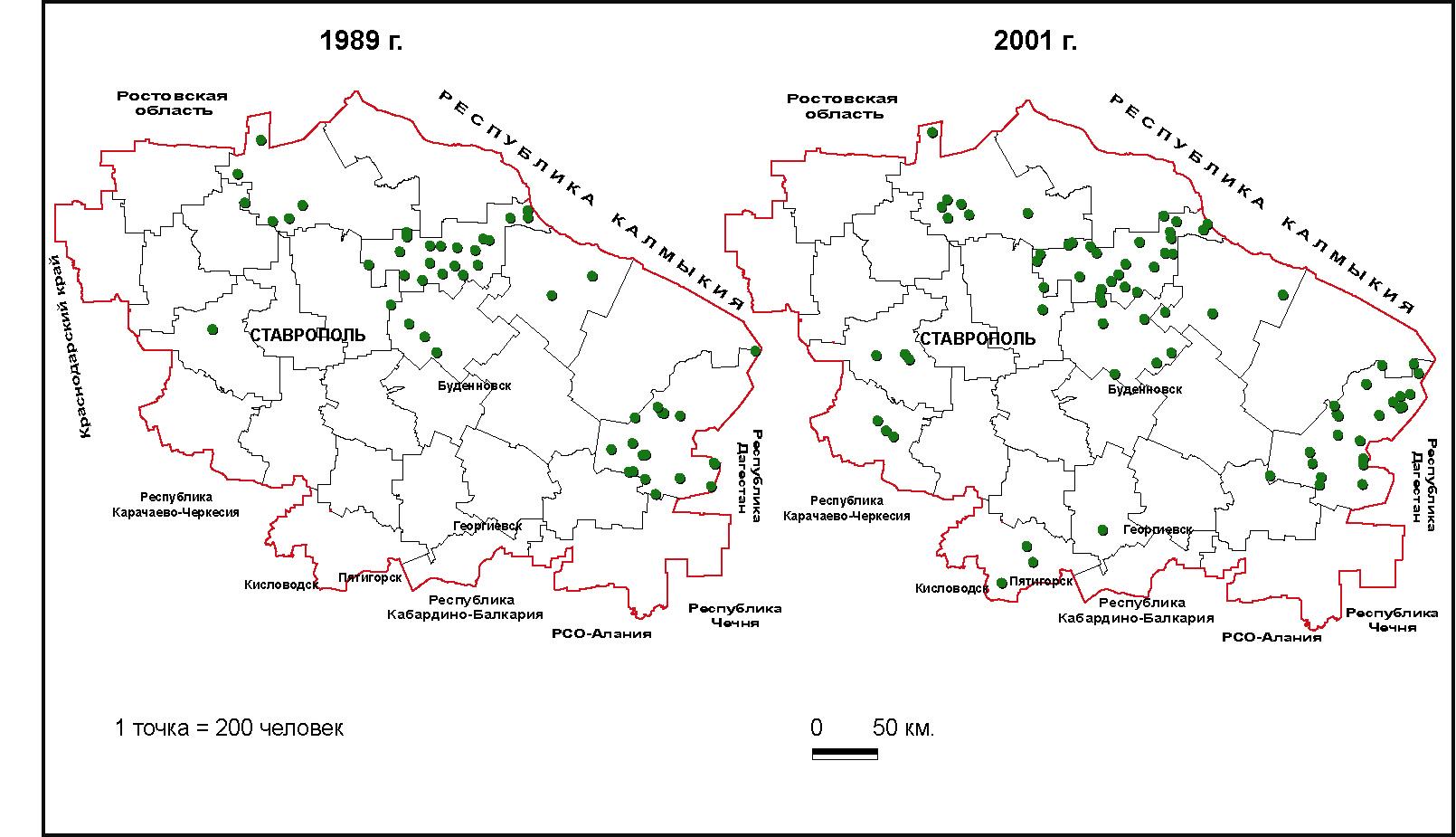 Рис. 3 Расселение туркмен на Ставрополье (2002 г.).     Даргинцы – расселяются, прежде всего, в восточных районах края: Арзгирский, Левокумский, Нефтекумский, Туркменский, где заняты они преимущественно в животноводстве. Сейчас Ставрополье второй после Дагестана регион проживания даргинцев.      Динамика даргинского населения:1959 г. – 748 человек1970 г. – 6800 человек1980 г. – 16000 человек1990 г. – 32700 человек1995 г. – 38300 человек2002 г. – 40200 человек2010 г. – 49300 человек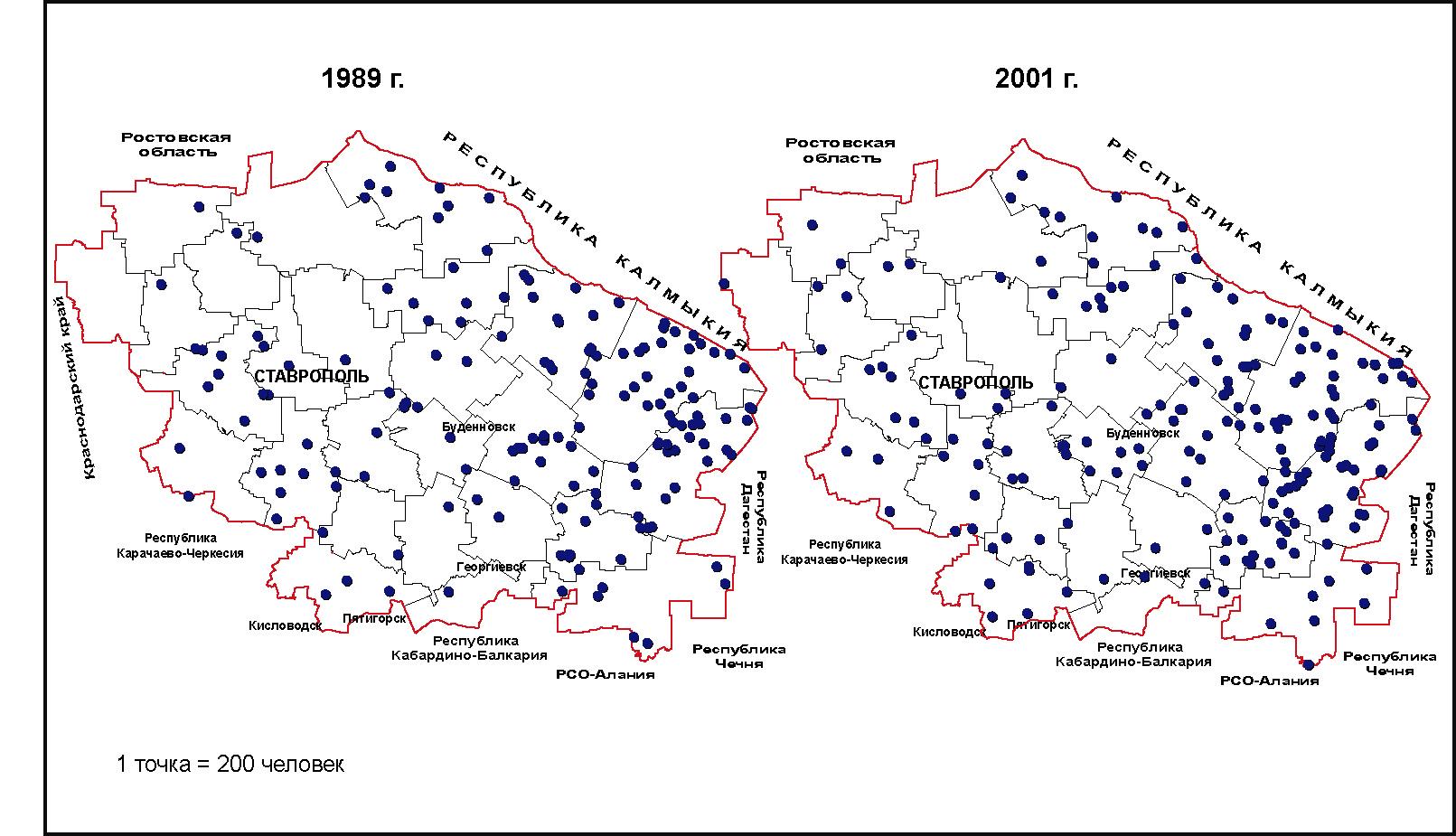 Рис. 4 Расселение даргинцев на Ставрополье (2002 г.).Национально-культурные организации дагестанских землячеств отличаются культурно-просветительским характером, отсутствием религиозного экстремизма, пророссийской ориентацией, этнической лояльностью. Имея городские, региональные, краевые общины, представители дагестанских этнических групп инициируют, прежде всего, гуманитарную, благотворительную деятельность.Карачаевцы – тюркский народ. Основное население сосредоточено в городах КМВ. В 2010 г. 15600 человек, из них 7700 проживают в Кисловодске.  В Ставрополе и Кисловодске имеется объединенное карачаево-балкарское культурно-национальное общество «Эльджур».В последние годы в районе КМВ, в частности в Кисловодске, происходят разрастание карачаевской диаспоры и формирование национальной карачаевской интеллигенции. Динамика населения:1989 г. – 13 210 человек1995 г. – 1 198 человек2002 г. – 15 146 человек2010 г. – 15 600 человекТатары – в крае проживают повсеместно как в городах, так и в сельской местности и заняты в различных отраслях материального производства, науки, науки, культуры, медицины, образования. В Пятигорске существует национально-культурное общество «Булгар». Динамика татарского населения на Ставрополье: 1989 г. – 10455 человек1995 г. – 13800 человек2002 г. – 12988 человек2010 г. – 11800 человекЦыгане – представляют собой замкнутую этническую общность. Для них характерно расселение компактными группами и стойкий этнопрофессионализм (гадание, кузнечное дело, попрошайничество). На Ставрополье цыгане начали селиться в конце 18 – начале 19 вв. Первоначальным местом их расселения было с. Надежда. По переписи 1989 г. в крае проживало 13313 цыган. В настоящее время цыгане расселены повсеместно. Их наиболее значительные общины проживают в Минеральных Водах, Невинномысске, их пригородах, а так же Изобильненском, Новоалександровском, Александровском, Благодарненском, Георгиевском, Кировском, Красногвардейском, Предгорном, Советском, Шпаковском районах.  Динамика численности населения:1989 г. – 13 313 человек2002 г. – 19 100 человек2010 г. – 30 900 человек 3. ЗаключениеДо наших дней традиции и обычаи разных этнических групп дошли уже в изменённом виде. Решительно отбрасываются обременительные и унизительные традиции, а новая жизнь семьи строится на более разумных началах, на примере равенства людей, на принципе равноправия мужчин и женщин.  В виду полиэтничности края происходит смешение традиций. Сегодня соблюдение некоторых традиций, обычаев и обрядов происходит лишь ради забавы (например, свадьбы). Практические в первоначальном виде до нас донесли свои традиции армяне, чеченцы, даргинцы, карачаевцы и цыгане. В последнее время происходит возрождение казачества,  как этноса, со своей культурой, со своими обычаями и традициями. Работа всех национально-культурных автономий Ставропольского края направлены на возражение и сохранение  традиций своего народа.     